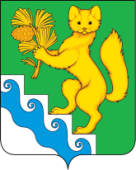 БОГУЧАНСКИЙ РАЙОННЫЙ СОВЕТ ДЕПУТАТОВРЕШЕНИЕ        .      .2023	                          с. Богучаны                                     №О внесении изменений в Решение Богучанского районного Совета депутатов от 26.04.2023 №37/1-299 «Об утверждении Порядка и условий командирования, а также порядка и размеров возмещения расходов, связанных со служебными командировками лиц, замещающих муниципальные должности, должности муниципальной службы в аппаратах Богучанского районного Совета депутатов и Контрольно-счетной комиссии муниципального образования Богучанский район»В соответствии с Указом Президента Российской Федерации от 17.10.2022 №752 «Об особенностях командирования отдельных категорий лиц на территории Донецкой Народной Республики, Луганской Народной Республики, Запорожской области и Херсонской области», Указом Губернатора Красноярского края от 26.08.2011 №155-уг «О гарантиях транспортного обслуживания, обеспечения телефонной связью, а также о командировании лиц, замещающих государственные должности Красноярского края, и государственных гражданских служащих Красноярского края в органах исполнительной власти Красноярского края, администрации Губернатора Красноярского края», статьями 32, 36 Устава Богучанского района Красноярского края, Богучанский районный Совет депутатов РЕШИЛ:1. Внести изменения в Решение Богучанского районного Совета депутатов от 26.04.2023 №37/1-299 «Об утверждении Порядка и условий командирования, а также порядка и размеров возмещения расходов, связанных со служебными командировками лиц, замещающих муниципальные должности, должности муниципальной службы в аппаратах Богучанского районного Совета депутатов и Контрольно-счетной комиссии муниципального образования Богучанский район» (далее – Порядок):1.1. В части первой Порядка:- пункт 1.1 изложить в новой редакции:«1.1. Настоящий Порядок и условия командирования, а также порядок и размеры возмещения расходов, связанных со служебными командировками лиц, замещающих муниципальные должности, должности муниципальной службы в аппаратах Богучанского районного Совета депутатов (далее – районный Совет депутатов) и Контрольно-счётной комиссии муниципального образования Богучанский район (далее – Контрольно-счётная комиссия) распространяет своё действие на лиц, замещающих муниципальные должности в муниципальном образовании Богучанский район, а также на муниципальных служащих аппаратов районного Совета депутатов и Контрольно-счётной комиссии»;- в пункте 1.2. слово «обязанностей» заменить словом «полномочий».1.2. В части третьей Порядка:- в подпункте а) пункта 3.3  слова «главы Богучанского района, председателя районного Совета депутатов и его заместителя, председателя Контрольно-счетной комиссии» заменить словами «лиц, замещающих муниципальные должности в муниципальном образовании Богучанский район»;- в пункте 3.8 слова «к постоянному месту прохождения муниципальной службы» заменить словами «к постоянному месту исполнения полномочий, прохождения муниципальной службы».2. Контроль за исполнением настоящего Решения возложить на постоянную комиссию по бюджету и финансам (А.Н. Горбачев).  3. Настоящее Решение вступает в силу в день, следующий за днем его опубликования в Официальном вестнике Богучанского района, подлежит размещению на официальном сайте муниципального образования Богучанский район www.boguchansky-raion.gosuslugi.ru.Председатель Богучанскогорайонного Совета депутатов О. А. Павлюченко_________________«___»____________2023 г.ГлаваБогучанского района А. С. Медведев_________________«___» ____________2023 г.